　　　　年　　　月　　　日ライセンスパック譲渡申請書株式会社WZソフトウェア 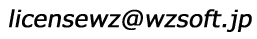 　　　　　　　本申請書送信先メールアドレス: 譲渡前の情報      （現在のご契約）許諾証受付番号 譲渡前の情報      （現在のご契約）フリガナ 譲渡前の情報      （現在のご契約）申 込 法 人 名 譲渡前の情報      （現在のご契約）フリガナ 譲渡前の情報      （現在のご契約）ご 担 当 者 名 譲渡前の情報      （現在のご契約）ご 住 所〒   譲渡後の情報      （使用権の譲渡先）フリガナ   譲渡後の情報      （使用権の譲渡先）申 込 法 人 名   譲渡後の情報      （使用権の譲渡先）フリガナ   譲渡後の情報      （使用権の譲渡先）ご 担 当 者 名   譲渡後の情報      （使用権の譲渡先）所 属   譲渡後の情報      （使用権の譲渡先）ご 住 所〒   譲渡後の情報      （使用権の譲渡先）TEL / FAXTEL:（     ）      -       FAX:（     ）     -        譲渡後の情報      （使用権の譲渡先）e-mailアドレス記録欄※ 次の書類を下記送信先にメール添付でお送りください。　1）本変更届　2）現在ご登録のライセンス許諾証など、ご登録シリアル番号の確認できるもの※ 請求書を発行後（申込から約3営業日）、ご入金確認時をもって手続を開始します。（入金から約3営業日）